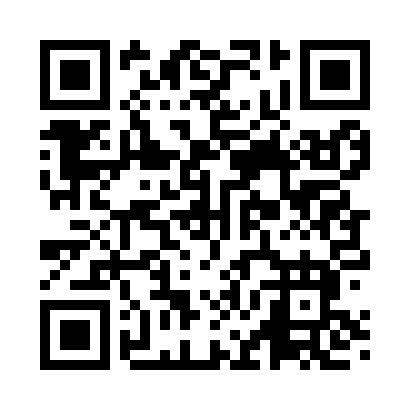 Prayer times for Domaas, Minnesota, USAMon 1 Jul 2024 - Wed 31 Jul 2024High Latitude Method: Angle Based RulePrayer Calculation Method: Islamic Society of North AmericaAsar Calculation Method: ShafiPrayer times provided by https://www.salahtimes.comDateDayFajrSunriseDhuhrAsrMaghribIsha1Mon3:225:231:225:379:2211:222Tue3:235:231:225:379:2111:223Wed3:235:241:235:379:2111:224Thu3:245:251:235:379:2111:225Fri3:245:261:235:379:2011:216Sat3:255:261:235:379:2011:217Sun3:255:271:235:379:1911:218Mon3:265:281:235:379:1911:219Tue3:265:291:245:379:1811:2110Wed3:275:301:245:379:1711:2011Thu3:275:311:245:379:1711:2012Fri3:285:321:245:379:1611:2013Sat3:285:331:245:379:1511:1914Sun3:295:341:245:369:1411:1915Mon3:305:351:245:369:1311:1816Tue3:325:361:245:369:1311:1617Wed3:345:371:245:369:1211:1418Thu3:365:381:255:359:1111:1219Fri3:385:391:255:359:1011:1020Sat3:405:401:255:359:0911:0821Sun3:425:411:255:349:0811:0622Mon3:445:421:255:349:0611:0423Tue3:465:441:255:349:0511:0224Wed3:485:451:255:339:0411:0025Thu3:505:461:255:339:0310:5826Fri3:525:471:255:329:0210:5627Sat3:545:491:255:329:0010:5428Sun3:565:501:255:318:5910:5229Mon3:585:511:255:318:5810:5030Tue4:005:521:255:308:5610:4831Wed4:035:541:255:308:5510:45